Автономная некоммерческая организация высшего образования«Поволжский православный институт имени Святителя Алексия,митрополита Московского»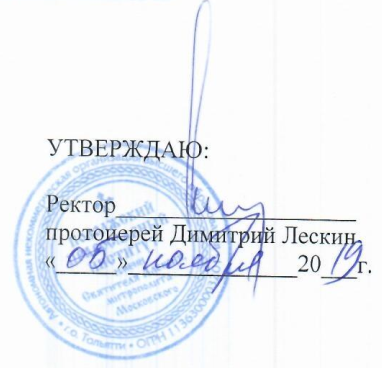 Положениеоб организации и проведении студенческого творческого конкурса «Пейзаж в графике»Тольятти 2019Общие положения1.1. Настоящий документ определяет порядок организации и проведения студенческого творческого Конкурса «Пейзаж в графике» в автономной некоммерческой организации высшего образования «Поволжский православный институт имени Святителя Алексия, митрополита Московского» (далее – Поволжский православный институт).1.2. Настоящий документ разработан на основании Положения об организации и проведении студенческих олимпиад (конкурсов) в автономной некоммерческой организации высшего образования «Поволжский православный институт имени Святителя Алексия, митрополита Московского».         1.3. Творческий Конкурс «Пейзаж в графике» проводится с 28 октября 2019 года по 28 февраля 2020 года.         1.4. Место проведения творческого студенческого конкурса: Поволжский православный институт, кафедра «Изобразительное искусство».         1.5. Контактная информация: заведующий кафедрой «Изобразительное искусство» Козляков Александр Яковлевич, тел. 89178210826, доцент кафедры «Изобразительное искусство» Кузнецова Евгения Юрьевна, тел. 89372100044, эл. почта – art@pravinst.ru. Цель и задачи проведения конкурса2.1. Цель конкурса «Пейзаж в графике»: создание условий для раскрытия профессионального и творческого потенциала личности, формирование активной жизненной позиции учащихся. 2.2. Основными задачами проведения творческого студенческого конкурса «Пейзаж в графике» являются:формирование творческого портфолио участников;возможность получения участниками оценки их творчества от профессионального сообщества;практический опыт участия в профессиональных конкурсах;проверка готовности студентов к художественно-творческой деятельности;стимулирование творческого роста и повышение интереса к профессии;создание условий для внедрения результатов теоретического обучения студентов в практическую художественную деятельность.Участники конкурса3.1. К участию в студенческом творческом Конкурсе «Пейзаж в графике», допускаются студенты Поволжского православного института, студенты Гуманитарного колледжа Тольятти, а также студенты других средних профессиональных и высших образовательных учреждений.Организация и проведение конкурса4.1. Для организации и проведения Конкурса создаётся оргкомитет, в состав которого входят сотрудники АНО ВО «Поволжский православный институт», жюри и апелляционная комиссия (Приложение 1).4.2. Жюри проверяет работы участников студенческого Конкурса в соответствии с критериями оценки, определяет победителей и призеров и представляет их в Оргкомитет конкурса. 4.3. Апелляционная комиссия рассматривает претензии участников Конкурса после объявления предварительных результатов. Апелляционная комиссия при рассмотрении апелляций имеет право, как повысить оценку (или оставить ее прежней), так и понизить ее в случае обнаружения ошибок, незамеченных при первоначальной проверке. Решение апелляционной комиссии является окончательным и учитывается жюри при определении общей суммы баллов при окончательном распределении мест. Сроки организация и проведения конкурса5.1. Информация о проведении студенческого творческого Конкурса «Пейзаж в графике» размещена на сайте института.          5.2.  Конкурс проводится в несколько этапов:I этап: 28 октября – 20 января 2020 г. – самостоятельное выполнение творческих работ участниками Конкурса;II этап: 21 января – 9 февраля 2020 г. прием работ (фото творческой работы, формат - jpg) и заявок (Приложение 2) в электронном виде  по адресу: art@pravinst.ru; III этап: 10 – 23 февраля 2020 г. работа жюри, определение победителей Конкурса, определение работ-участников итоговой выставки. Для участия в выставке конкурсантам необходимо предоставить оригинал творческой работы по адресу: г. Тольятти, ул. Юбилейная 4А, каб. 307, либо г. Тольятти, ул. Южное шоссе, 121, ауд. 712); IV этап: 24 – 28 февраля 2020 г.  организация и проведение выставки, награждение победителей Конкурса.Содержание задания конкурсаПейзаж – жанр изобразительного искусства, в котором основным предметом изображения является первозданная, либо в той или иной степени преображённая человеком природа, окружающая среда.Пейзаж сравнительно молодой жанр живописи, окончательное его формирование, как самостоятельного жанра происходит в 19 веке, сегодня является одним из наиболее популярных и любимых жанров изобразительного искусства. Написание пейзажа всегда требует о художника личного эмоционального отношения к состоянию природы, которое автор собирается отобразить, четкого применения знаний о линейной и воздушной перспективе, пропорциональности, композиции, светотени. В зависимости от главного предмета изображения, его характера, внутри пейзажного жанра различают следующие виды: природный пейзаж – изображение природного ландшафта лесов, полей, рек, явлений природы в разное время суток (утро, вечер, закат, рассвет) и в разные времена года (осенний, зимний, весенний, летний);сельский – изображение деревень и сел, где внимание уделено единению с природой, гармоничному сосуществование человека и окружающего мира, простому сельскому быту;архитектурный – пейзаж, демонстрирующий красоту зданий и сооружений, их фрагментов. Исторические постройки, церковная архитектура становятся объектом внимания художника; городской – изображение города, видов улиц, кварталов, населенных жителями и транспортом; морской – марины, изображение моря, морской стихии;парковый – пейзаж обжитой человеком природы, обустроенной для приятного время провождения;индустриальный, промышленный пейзаж – появился с развитием большого производства и городского строительства;лирический пейзаж или пейзаж настроения – пейзажи выразительно передают зрителю настроения и впечатления художника от природы в момент написания картины. Иногда художник в работе над пейзажем использует фигуративные включения (люди, животные - стаффаж), преимущественно в виде относительно мимолётных сюжетных ситуаций. Пейзаж, как жанр способен поднимать вопросы истории, философии, любви к родному краю. Данный конкурс предполагает создание творческих работ на основе природных ландшафтов, сельских, городских и архитектурных объектов Самарской области. В процессе работы над графическими листами, можно   использовать  различные художественные материалы - тушь, перо, карандаш, уголь, сангина, пастель,  акварель, ручка, кисть, белая, либо тонированная бумага.  Исполнение пейзажа в графике позволит участникам максимально раскрыть свои творческие способности и продемонстрировать художественные навыки.Перечень заданий для участников Конкурса:Познакомиться с творчеством русских и зарубежных художников-пейзажистов, определить способы передачи настроения пейзажа, его вид;Изучить природные ландшафты, архитектурное наследие, городские и сельские виды Самарской области;Определится с видом пейзажа (для участия в Конкурсе принимаются любые виды пейзажа – природный, городской, сельский, архитектурный и т.д.); выбрать материал (любой художественный материал); создать творческую работу – пейзаж в графике. Формат творческой работы: А3, А4 (на выбор).Использование в своих работах плагиата не допускается.Количество подаваемых работ на Конкурс не ограничивается.Критерии оценки работ, выполненных участниками творческого Конкурса «Пейзаж в графике»7.1. Каждый критерий имеет 10 уровней. При систематизации результатов используется стобалльная система. Полученные уровни по каждому критерию суммируются, и высчитывается общий оценочный балл работы.7.2. При оценке работ учитываются:соответствие творческой работы заданию конкурса;выразительность и характерность образов;передача настроения в творческой работе;грамотность и выразительность композиционного решения;соблюдение масштабности, пропорциональности и законов перспективы в творческой работе;эстетика цвета и графического исполнения творческой работы;цельность и выразительность изображения;авторский подход к выполнению творческой работы;грамотное владение художественными материалами;владение широкой тоновой и цветовой палитрой;самостоятельность замысла и исполнения.7.3. В случае если победители набрали одинаковое количество баллов, жюри имеет право на выделение дополнительного первого, второго или третьего места.Определение победителей конкурса и поощрение участников8.1. Победители и призеры определяются по лучшим0 показателям (баллам) выполнения конкурсных заданий. 8.2. Победителю студенческого Конкурса в личном зачете присуждается I место, призерам – II место и III место. Участникам, показавшим высокие результаты по итогам конкурса, могут устанавливаться дополнительные поощрения. Разработчик:Заведующий кафедройизобразительного искусства					А.Я. КозляковДоцент кафедры изобразительного искусства                                           Е. Ю. Кузнецова                                             Приложение 1                      Состав оргкомитета студенческого творческого конкурса «Пейзаж в графике»Председатель –  Козляков А.Я., к.п.н., доцент, член СХ России, зав.кафедрой изобразительного искусства Поволжского православного института. Члены:1. Елисеенко Д.С., председатель ЦК Гуманитарного колледжа Тольятти.2. Кузнецова Е.Ю., к. искусствоведения, доцент кафедры изобразительного искусства Поволжского православного института.3. Анчуков Д.Н., член СХ России доцент кафедры изобразительного искусства Поволжского православного института.Секретарь  - Сорока А.В., к.п.н., член творческого СХ России, доцент кафедры изобразительного искусства Поволжского православного института.Состав жюри студенческого творческого конкурса «Пейзаж в графике»Председатель – Козляков А.Я., к.п.н., доцент, член СХ России, зав. кафедрой изобразительного искусства Поволжского православного института. Члены:1. Анчуков Д.Н., член СХ России, доцент кафедры изобразительного искусства Поволжского православного института.2. Елисеенко Д.С., председатель ЦК Гуманитарного колледжа Тольятти.3. Сорока А.В., к.п.н., член творческого СХ России, доцент кафедры изобразительного искусства Поволжского православного института.Состав апелляционной комиссии студенческого творческого конкурса «Пейзаж в графике»Председатель – Кузнецова Е.Ю., к. искусствоведения, доцент кафедры изобразительного искусства Поволжского православного института. Члены:1. Чиркова Э.В., преподаватель Гуманитарного колледжа Тольятти.2. Ищенко Е. В., доцент кафедры изобразительного искусства Поволжского православного института.3. Сямина О.В., к. искусствоведения, доцент кафедры изобразительного искусства Поволжского православного института.Приложение 2Заявка на участие в студенческом творческом Конкурсе «Пейзаж в графике»Я, (ФИО полностью)________________________________________________ даю личное согласие АНО ВО «Поволжский православный институт» (445028, Самарская область, г. Тольятти, ул. Революционная, д. 74.) на автоматизированную обработку моих персональных данных, мое согласие действует со дня его подписания до дня отзыва в письменной форме.(Дата, подпись)* _________________________________ * – подпись в заявке вставляется в виде  фото или сканаВсе поля обязательны к заполнению, заявка присылается вместе с фото творческой работы, так же заявка может быть распечатана и представлена в бумажном виде по адресу: г. Тольятти, ул. Юбилейная 4А, каб. 307, Кузнецовой Е. Ю. Если работ несколько, то каждое фото нужно подписывать названием, указанным в заявке.Фамилия Имя Отчество (полностью)Образовательное учреждение Направление подготовки/специальностьКурс, группаНазвание работ(ы)1.2.3.…Контактный телефон (автора)e-mail (автора)Фамилия Имя Отчество руководителя  (полностью)